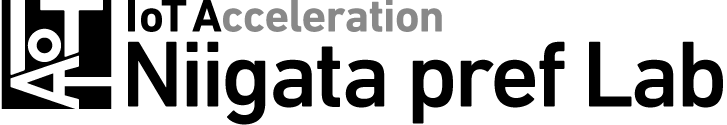 ディープラーニングのツール講習会のご案内主催：新潟県工業技術総合研究所　　　中越技術支援センター「ディープラーニング（深層学習）」は、人工知能の技術としてさまざまな分野で注目され、高い性能を達成した事例が多く報告されています。新潟県工業技術総合研究所は、ディープラーニングに取り組んだり、これから取り組もうとしたりしている方を対象に、ディープラーニングのツール（YOLO）と、前処理に必要な画像処理ライブラリ（OpenCV）の実習付き講習会を開催します。講習会の内容■日時：平成３０年１２月２０日（木）1０：０0～16：００■会場：新潟県工業技術総合研究所　中越技術支援センター（長岡市新産４-1-１４）■概要：ディープラーニングを利用した一般物体検出ツールYOLOと画像処理ライブラリOpenCVの基本的な使い方の講習　　　　　　　　　　　　　　　　　　　　　　　　　　　講師　新潟県工業技術総合研究所　中越技術支援センター　職員YOLOは1枚の画像中の複数の対象について、その領域とそれが何かを高速に判別することができ、良・不良の判別に有効です。OpenCVはYOLOを活用するために必要な前処理を行う画像処理ライブラリです。Ｃ言語を使います。■参加条件：事前にYOLOとOpenCVをインストールしたコンピュータ（OSがWindows8.1か10のノートまたはディスクトップ）を持参してください。申し込みの後に手順書を送りますので、これを参考にインストールしてください。コンピュータはGPU無しでかまいません。■定員：１0名（先着順）／参加費：無料■申込み期限：平成３０年１２月１４日（金）　※手話通訳等を希望される方は１2月6日まで■申込み方法：申込書に記載して、FAXまたはメールでお申し込み下さい。　　　　　　　　【担当】中越技術支援センター　石澤、福嶋TEL:025８-4６-3７００　FAX:025８-4６-６９００